Atbildes uz saņemtajiem jautājumiem pardarbības programmas “Izaugsme un nodarbinātība”4.2.2.specifiskā atbalsta mērķa “Atbilstoši pašvaldības integrētajām attīstības programmām sekmēt energoefektivitātes paaugstināšanu un atjaunojamo energoresursu izmantošanu pašvaldību ēkās” un 13.1.3.specifiskā atbalsta mērķa “Atveseļošanas pasākumi vides un reģionālās attīstības jomā” 13.1.3.1. pasākuma “Energoefektivitātes paaugstināšana pašvaldību infrastruktūrā ekonomiskās situācijas uzlabošanai” (turpmāk – SAM) piektās atlases kārtas“Energoefektivitātes paaugstināšana pašvaldību infrastruktūrā ekonomiskās situācijas uzlabošanai” papildu uzsaukuma nosacījumiemsaistībā ar energosertifikācijuSaīsinājumi un apzīmējumi:Atlases nolikums – darbības programmas “Izaugsme un nodarbinātība” 4.2.2.specifiskā atbalsta mērķa “Atbilstoši pašvaldības integrētajām attīstības programmām sekmēt energoefektivitātes paaugstināšanu un atjaunojamo energoresursu izmantošanu pašvaldību ēkās” un 13.1.3.specifiskā atbalsta mērķa “Atveseļošanas pasākumi vides un reģionālās attīstības jomā” 13.1.3.1. pasākuma “Energoefektivitātes paaugstināšana pašvaldību infrastruktūrā ekonomiskās situācijas uzlabošanai” (turpmāk – SAM) piektās atlases kārtas “Energoefektivitātes paaugstināšana pašvaldību infrastruktūrā ekonomiskās situācijas uzlabošanai” projektu iesniegumu atlases nolikums;ERAF – Eiropas Reģionālās attīstības fonds;CFLA – Centrālā finanšu un līgumu aģentūra;MK noteikumi – Ministru kabineta 2016.gada 8.marta noteikumi Nr.152 “Darbības programmas “Izaugsme un nodarbinātība” 4.2.2. specifiskā atbalsta mērķa “Atbilstoši pašvaldības integrētajām attīstības programmām sekmēt energoefektivitātes paaugstināšanu un atjaunojamo energoresursu izmantošanu pašvaldību ēkās” un 13.1.3.specifiskā atbalsta mērķa “Atveseļošanas pasākumi vides un reģionālās attīstības jomā” 13.1.3.1. pasākuma “Energoefektivitātes paaugstināšana pašvaldību infrastruktūrā ekonomiskās situācijas uzlabošanai” īstenošanas noteikumi”;SAM 4.2.2.(13.1.3.1.) 5.kārta – darbības programmas “Izaugsme un nodarbinātība” 4.2.2.specifiskā atbalsta mērķa “Atbilstoši pašvaldības integrētajām attīstības programmām sekmēt energoefektivitātes paaugstināšanu un atjaunojamo energoresursu izmantošanu pašvaldību ēkās” un 13.1.3.specifiskā atbalsta mērķa “Atveseļošanas pasākumi vides un reģionālās attīstības jomā” 13.1.3.1. pasākuma “Energoefektivitātes paaugstināšana pašvaldību infrastruktūrā ekonomiskās situācijas uzlabošanai” piektā atlases kārta “Energoefektivitātes paaugstināšana pašvaldību infrastruktūrā ekonomiskās situācijas uzlabošanai”.MK noteikumi Nr.222 – Ministru kabineta 2021.gada 8.aprīļa noteikumi Nr.222 “Ēku energoefektivitātes aprēķina metodes un ēku energosertifikācijas noteikumi”JautājumsAtbildeĒkai ir 2017.gadā izstrādāts ēkas energosertifikāts, kas ir spēkā līdz 2027.gadam. Vai šis energosertifikāts būs derīgs? Vai to ir nepieciešams pārstrādāt?2017. gada energosertifikāts neatbilst Atlases nolikumam un jāaktualizē atbilstoši MK noteikumu Nr.222 prasībām, lai atlases ietvaros projekta iesniegumam pievienotais energosertifikāts atbilst Atlases nolikuma 4.pielikuma vienotā kritērija Nr. 1.10. ceturtā punkta a) apakšpunktam un kvalitātes kritērijam Nr. 4.1. “Projekta efektivitāte”, un lai ēkas energosertifikātā sniegto informāciju būtu iespējams izvērtēt.Jautājums AER gadījumā – vai pie primārās enerģijas samazinājuma var skaitīt visu ar alternatīvo (AER) avotu saražoto enerģijas apjomu, kas aizstāj no līdz šim no, piemēram, elektrotīkliem saņemto elektroenerģiju. Citiem vārdiem sakot – ja projekta ietvaros netiek samazināts elektroenerģijas patēriņš, bet tiek mainīts enerģijas ieguves avots uz AER, vai tad ar AER saražotā enerģija ir attiecināma uz kritērija aprēķinu “ietaupītā primārā enerģija”?Atbilstoši MK noteikumu Nr.222 6.pielikumā noteiktajiem primārās enerģijas faktoriem primārās enerģijas ietaupījums atjaunojamās enerģijas ražojošo iekārtu uzstādīšanas gadījumā veidojas atkarībā no Energonesēja vai enerģijas avota faktoru vērtībām pirms iekārtas uzstādīšanas un pēc iekārtas uzstādīšanas, līdz ar to primārās enerģijas palielinājums vai ietaupījums var veidoties arī nesamazinot  ēkas energopakalpojumu (apkure, sadzīves karstais ūdens, ventilācija, dzesēšana un apgaismojums) elektroenerģijas nepieciešamo patēriņu. Vienlaikus norādām, ka šīs programmas ietvaros nav paredzēts atbalstīt elektroenerģijas ražotājus, tas ir, nav paredzēts atbalstīt tādu iekārtu uzstādīšanu, kuru saražotā enerģija pārsniegs ēkas pašpatēriņa vajadzības gada griezumā pēc projekta pasākumu īstenošanas. Vēršam uzmanību, ka tiks vērtēta katra mēneša no atjaunojamiem energoresuriem saražotās elektroenerģijas un ēkas energopakalpojumu vajadzībām patērētās elektroenerģijas bilance (netiks ņemta vērā uz tīkliem eksportētā elektroenerģija) un energoefektivitātes pasākumu primārās enerģijas ietaupījumi tiks summēti ēkas energopakalpojumiem nepieciešamās ar atjaunojamo energoresursu primārās enerģijas ietaupījumi, bet to kopsumma nepārsniegs primārās enerģijas patēriņa vērtību, kas tiek patērēta ēkas energopakalpojumiem pirms projekta īstenošanas. Informējam, ka Atlases nolikuma 7.pielikumā norādīts detalizēts plānotais ietaupījuma novērtējums.Kādiem kritērijiem jāatbilst energosertifikātam?SAM 4.2.2.(13.1.3.1.) 5.kārta fokusēta uz primārās enerģijas patēriņa un siltumnīcefekta gāzu emisiju apjoma mazināšanu. Tāpēc šajos projektos nav atbalstāmi projekti, kas radītu pretēju efektu, t.sk. atbalsts netiek sniegts projektiem, kas paredz ieguldījumus ilgi neapkurinātas ēkas (ilgstošu laiku nav patērējušas enerģiju un nav radījušas ogļskābo gāzu izmešus, t.i., ēkas bijušas “klimatneitrālas”). Lai noteiktu, vai periodiski apkurināta ēka kvalificējas SAM 4.2.2.(13.1.3.1.) 5.kārtas atbalstam, tai jāatbilst vienam no šādiem kritērijiem:ēkai jābūt apkurinātai vismaz 5 gadus pēdējo 7 gadu laikā, un ēkas enerģijas patēriņa aprēķinos jāizmanto tos 5 gadus, kuros nodrošināta ēkas apkure;ja ēka no 1.punktā minētā 5 gadu perioda noteiktu periodu (kas, kopā summējot, ir īsāks, nekā gads) nav bijusi apkurināta, tad, piemērojot ekstrapolācijas metodi, šo periodu salīdzina ar citiem gadiem, novērtē attiecīgo mēnesi bez apkures un tajā prognozējamo patēriņu;ja ēkas ekspluatācijas periods sācies pēdējo 7 gadu laikā, tad ēkai jābūt apkurinātai vismaz pēdējos 2 gadus, no kuriem aprēķina enerģijas patēriņu.Siltumapgādes uzņēmums pašvaldības SIA ir izskatījis MK noteikumus, kur piektā projektu iesniegumu atlases kārta paredzēta pašvaldību ēku un ūdenssaimniecības pakalpojumu tehnoloģisko procesu energoefektivitātes paaugstināšanas projektu atbalstam pašvaldībās.Pašvaldības SIA lūdz sniegt informāciju, vai ir plānots atbalsts siltumapgādes pakalpojumu tehnoloģisko procesu energoefektivitātes paaugstināšanai, kura ietvaros pašvaldības SIA būtu iespēja uzstādīt saules baterijas katlumājai pašpatēriņa nodrošināšanai?MK noteikumi ietver jaunās pašvaldību infrastruktūras energoefektivitātes paaugstināšanas projektu atlases nosacījumus. Atbalsts tiek sniegts:ēku energoefektivitātes projektiem, līdzīgi kā līdzšinējās 4.2.2. SAM projektu atlasēs;pašvaldību sniegto ūdenssaimniecības sabiedrisko pakalpojumu tehnoloģisko procesu energoefektivitātes projektiem, kur mērķauditorija ir ūdenssaimniecības sabiedrisko pakalpojumu sniedzēji.1.punktā minēto ēkas energoefektivitātes projektu, kur plānota saules bateriju uzstādīšana, īstenotājs var būt arī siltumapgādes pakalpojumu sniedzējs. Šai gadījumā jāņem vērā, ka projektā būs jāsasniedz minimālās energoefektivitātes prasības atbilstoši Latvijas būvnormatīvā LBN 002-19 “Ēku norobežojošo konstrukciju siltumtehnika” noteiktajam tām ēkas daļām, kurās projekta ietvaros tiek veiktas investīcijas. Lai projekts būtu iespējami efektīvs un atlasē konkurētspējīgs, saules bateriju uzstādīšanu būtu jāplāno kā vienu no pasākumu kopuma, kas ietverti ēkas energosertifikāta pārskatā.VARAM administrētajās atbalsta programmās specifisks atbalsts siltumapgādes pakalpojumu tehnoloģisko procesu energoefektivitātes paaugstināšanai esošajā un 2021.-2027. gada ES fondu plānošanas periodā nav paredzēts. Attiecībā uz citām atbalsta programmām aicinām vērsties Ekonomikas ministrijā kā par enerģētikas politiku atbildīgo iestādi, kuras pārziņā ir arī citu enerģētikas jomas atbalsta programmu un ieguldījumu plānošana un kura spētu sniegt precīzāku informāciju par šāda veida atbalstu nākotnē.Projektā plānojam 2 katlu māju pāreju no fosilā /ogles/ kurināmā uz atjaunojamo. Šis abas katlu mājas 100% patērē saražoto siltumenerģiju pašpatēriņam. Katlu mājas abos gadījumos izvietotas atsevišķās nelielās ēkās un apsilda vairākas vienas iestādes ēkas.Jautājums: Vai šajā gadījumā ir jābūt energosertifikātam, atbilstoši MK noteikumu 41.3. punktam.Šis projekts kvalificētos  41.3.1. punktam vismaz 80 procenti no gadā saražotās enerģijas tiek izmantoti pašpatēriņam.Energosertifikātam un tā pārskatam par ekonomiski pamatotiem ēkas norobežojošo konstrukciju un inženiersistēmu energoefektivitāti uzlabojošiem pasākumiem jābūt izstrādātam atbilstoši MK noteikumiem Nr.222 par katru atbalstāmo ēku vai ēku grupu (ja tām ir kopīga adrese un enerģijas uzskaite) un iekļautam projekta iesniegumā. Pieņemot, ka katlu māja nepieciešama MK noteikumu 30.1.1. apakšpunktā minēto siltumapgādes sabiedrisko pakalpojumu sniegšanai, uz šādu projektu attiektos 41.3.2. apakšpunkts, t.i., projektā uzstādītās AER iekārtas saražoto enerģiju 100% apmērā jāizmanto attiecīgo sabiedrisko pakalpojumu sniegšanai.Vai šajā uzsaukumā varēs startēt arī ēkas, kuras apkurinās ar granulām?Jā, var startēt ēkas, kuras jau tiek kurinātas ar cieto kurināmo (t.sk. granulām), saskaņā ar MK noteikumiem Nr.222,  tad ir izmantojam kopējais faktors, kas cietajam kurināmajam ir 1,2.Precizējošs jautājums par energosertifikātu un projekta pieteikuma 7.pielikumu: šie visi dokumenti ir jāizstrādā, pamatojoties uz MK noteikumiem Nr.222?Jā, ēkas energosertifikāts un tā pielikumi jāizstrādā atbilstoši MK noteikumiem Nr.222 . Ēkas energosertifikātam ir jāatbilst šo noteikumu 23.punkta prasībām savukārt ēkas energosertifikāta pielikumos norādītajam informācijas apjomam jāatbilst šo noteikumu 24.1.apakšpunkta un 24.3.apakšpunkta  prasībām. Atlases nolikuma 7. pielikumā ir iekļauta minimālā nepieciešamā informācija no ēkas energosertifikāta un tā pielikumiem, lai visus projekta iesniegumus iespējams izvērtēt pēc vienotas metodikas.Kāds CO2 ekvivalenta faktors ir jāpiemēro CO2 ekvivalenta aprēķinā?Un kāds konversijas koeficients ir jāpiemēro primārās enerģijas patēriņa aprēķinā?Sasniedzamo rezultātu aprēķinā jāizmanto MK noteikumu Nr. 222 6.pielikumā norādītā informācija. Gadījumā, ja ēkas energopakalpojumus nodrošina siltumenerģija no centralizētās siltumapgādes sistēmas, tad aprēķinos jāizmanto rādītāji no konkrēta piegādātāja (detalizētu aprēķinu skatīt atlases nolikuma 7. pielikumā).Vai apgaismojuma nomaiņas pasākums ir atbalstāms, ja neveic nekādus citus uzlabojumus?Ja apgaismojuma nomaiņa Jums rada primārās enerģijas gada patēriņa samazinājumu sabiedriskajās ēkās un aprēķinātā siltumnīcefekta gāzu samazinājumu gadā, kā arī projekta īstenošanas rezultātā ēkā tiek sasniegtas minimālās energoefektivitātes prasības atbilstoši Latvijas būvnormatīvā LBN 002-19 „Ēku norobežojošo konstrukciju siltumtehnika” noteiktajam (tām ēkas daļām, kurās projekta ietvaros tiek veiktas investīcijas), tad šāds pasākums ir atbalstāms.Vai, nomainot tikai apgaismojuma sistēmu, ir obligāti sasniegt 90 kWh/m2, kas minēti LBN 002-19 kā pārbūvējamās/atjaunojamās ēkas sasniedzamais patēriņš?Projekta īstenošanas rezultātā atbalstītajās ēkās tiek sasniegtas minimālās energoefektivitātes prasības atbilstoši Latvijas būvnormatīvā LBN 002-19 “Ēku norobežojošo konstrukciju siltumtehnika”” noteiktajam tām ēkas daļām, kurās projekta ietvaros tiek veiktas investīcijas (Atlases nolikuma 4.pielikums - Projektu iesniegumu vērtēšanas kritēriju piemērošanas metodika, vienotais kritērijs Nr.1.10).Vai ir kāds sasniedzamais rādītājs ietaupītai enerģijai, nomainot apgaismojuma sistēmu? kWh, kWh primārās, kWh/m2 un %.MK noteikumos Nr. 152 nav definēti sasniedzamie rādītāji apgaismojuma pakalpojumam attiecībā uz Jūsu minētajām vienībām. Taču jāņem vērā, ka energoefektivitātes pasākumos ieguldītais ERAF finansējums nedrīkst būt lielāks par 4 euro uz vienu ietaupīto kWh/gadā. Jāņem vērā, ka energopakalpojuma energoefektivitātes paaugstināšanas priekšlikumu rezultātā plānotais enerģijas ietaupījums nedrīkst pārsniegt energopakalpojuma esošā enerģijas patēriņa apjomu.Apgaismojuma nomaiņa ir pieļaujama pēc principa “1 pret 1” vai tomēr ir nepieciešams kādām telpu grupām veikt DIALux aprēķinu par sasniedzamo apgaismojuma līmeni?MK noteikumi Nr. 152 speciālas prasības neparedz. Ēkas apgaismojuma sistēmas energoefektivitātes novērtējums ir jāveic atbilstoši MK noteikumiem Nr. 222, t.i. ievērojot LVS EN 15193-1:2020 "Ēku energoefektivitāte. Energoprasības apgaismei. 1.daļa: M9 moduļa specifikācija" prasības. Tomēr vēršam uzmanību, ka saskaņā ar 20.06.2017. MK noteikumu Nr.353 “Prasības zaļajam publiskajam iepirkumam un to piemērošanas kārtība” 1.pielikumu, iekštelpu apgaismojums ietilpst preču un pakalpojumu grupā, kurām obligāti piemērojams zaļais publiskais iepirkums. Šajos noteikumos ir definētas prasības uzstādāmajam apgaismojumam. Bez tam prasības telpu apgaismojumam ir definētas 28.04.2009. MK noteikumu Nr.359 “Darba aizsardzības prasības darba vietās” 2.pielikumā.”Kad ēkai jāatbilst Latvijas būvnormatīvam LBN 002-19 “Ēku norobežojošo konstrukciju siltumtehnika”?Ēkai jāsasniedz minimālās energoefektivitātes prasības atbilstoši Latvijas būvnormatīvam LBN 002-19 „Ēku norobežojošo konstrukciju siltumtehnika” pēc projekta īstenošanas.Slimnīca vēlas nomainīt tikai apkures katru, kas atrodas atsevišķā ēkā – katlu mājā. Apkures katls (kā autonomā siltumapgāde) apkurina tikai slimnīcas ēku kompleksu vienā adresē.Kādu energosertifikātu/s vajag?Ēkā veicamie energoefektivitātes pasākumi tiek pamatoti ar ēkas energosertifikāta pārskatu par ekonomiski pamatotiem energoefektivitāti uzlabojošiem pasākumiem, kuru īstenošanas izmaksas ir rentablas paredzamajā (plānotajā) kalpošanas laikā. Apsverot iespējas īstenot tikai atsevišķus pārskatā iekļautos pasākumus (piemēram, apkures katla maiņa), jo īpaši jāņem vērā obligāti izpildāmie nosacījumi:ieguldītais ERAF finansējums nedrīkst pārsniegt 4 EUR uz vienu ietaupīto primārās enerģijas kWh. Līdz ar to jo lielāks energoefektivitātes pasākumu kopums tiek veikts, jo lielāks būs projekta efektivitātes koeficients. Projektā sasniegtās primārās enerģijas ietaupījumos rēķina kopējās primārās enerģijas ietaupījumu, kas nozīmē, ka apkures katla maiņa nebūs galvenais projekta rezultāta veidotājs un ar to izpildīt kvalitātes kritēriju ir praktiski neiespējami;projekta īstenošanas rezultātā ēkā jāsasniedz Latvijas būvnormatīva LBN 002-19 „Ēku norobežojošo konstrukciju siltumtehnika” minimālās energoefektivitātes prasības, kas visdrīzāk nebūs iespējams tikai viena ar atsevišķa pasākuma īstenošanu un nepieciešams kompleksu energoefektivitātes pasākumu kopums.Tāpat jāievēro, ka:1) gadījumos, kad projektā ieguldījumi plānoti vairāk nekā vienā ēkā, t.i., ēku grupā, ir jāievēro MK noteikumu 25. punkts, kas nosaka, ka šīm ēkām jāatrodas vienā adresē un tām jābūt kopīgai enerģijas uzskaitei, 2) projekta izmaksas nedrīkst būt mazākas par 50 000 EUR (skat. MK noteikumu 21. punktu).Atbildot par nepieciešamo dokumentāciju katla nomaiņas gadījumā, bez minētās prasības, ka katla iekārtas nomaiņas darbībai ir jābūt iekļautai ēkas energosertifikātā (MK noteikumu Nr.152  41.2.apakšpunkts), turklāt obligāti jābūt katla pārbaudes aktam.Atbilstoši standartiem, lai identificētu katliekārtas jaudu, ir nepieciešams veikt katras ēkas energoauditu (-us) un jānosaka katras ēkas nepieciešamo siltumenerģijas jaudu (apkurei un karstā ūdens sagatavošanai), papildus jāidentificē zudumus siltumenerģijas pārvadē (iespējams esošā katla jauda ir neatbilstoša pieprasītajai jaudai).Atļauts nomainīt fosilā kurināmā katliekārtas uz AER (t.sk. novecojošu, energoneefektīvu AER uz AER).Papildus jāaizpilda atlases nolikuma 7.pielikums, kas būtu kā kopsavilkums no visiem ēku energosertifikātiemIesniedzamais atlases nolikuma 7. pielikums ‘’Primārās enerģijas un siltumnīcefekta gāzu emisiju novērtējums’’ vai šis ir tas pats/ līdzīgs dokuments, kas bija iepriekšējās atlasēs, proti “PAGAIDU ENERGOSERTIFIKĀTS ĒKAS APRĒĶINĀTĀS ENERGOEFEKTIVITĀTES NOVĒRTĒJUMS’’ , vai 7.pielikums ir pilnībā kaut kas jauns, kurš ir jāizstrādā?Atlases nolikuma 7.pielikums “Primārās enerģijas un siltumnīcefekta gāzu emisiju novērtējums” ir pilnīgi jauns palīgrīks primārās enerģijas un CO2 samazinājuma novērtēšanā, kurā ievērtētas MK noteikumu Nr.152 un MK noteikumu Nr.222 pamatprasības, t.sk. šī nolikuma veidnes aizpildīšanā jāizmanto arī ēkas pagaidu energosertifikāta dati.Vai ir kādas īpašas vēsturisku ēku, pieminekļu energoefektivitātes uzlabošanas prasības?Īpašas prasības vēsturiskām ēkām nav, vienlaikus jāievēro visas prasības, kas noteiktas MK noteikumos Nr.152 un atlases nolikumā, t.sk., ēkai jāizstrādā ēkas energosertifikāts atbilstoši MK noteikumiem Nr.222, jāsasniedz minimālās energoefektivitātes prasības atbilstoši Latvijas būvnormatīvā LBN 002-19 “Ēku norobežojošo konstrukciju siltumtehnika” noteiktajam. Ēkai jāatbilst vienam no šādiem kritērijiem:ēkai jābūt apkurinātai vismaz 5 gadus pēdējo 7 gadu laikā, un ēkas enerģijas patēriņa aprēķinos jāizmanto tos 5 gadus, kuros nodrošināta ēkas apkure;ja ēka no 1.punktā minētā 5 gadu perioda noteiktu periodu (kas, kopā summējot, ir īsāks, nekā gads) nav bijusi apkurināta, tad, piemērojot ekstrapolācijas metodi, šo periodu salīdzina ar citiem gadiem, novērtē attiecīgo mēnesi bez apkures un tajā prognozējamo patēriņu;ja ēkas ekspluatācijas periods sācies pēdējo 7 gadu laikā, tad ēkai jābūt apkurinātai vismaz pēdējos 2 gadus, no kuriem aprēķina enerģijas patēriņu.Gadu atpakaļ PII ēkai tika izstrādāts energosertifikāts, kas reģistrēts arī BIS un derīgs līdz 2030.gadam, attiecīgi aprēķini ir veikti līdz 2020.gadam. Sakiet lūdzu, ņemot vērā jauno iesniedzamo PIV 7.pielikumu ‘’Primārās enerģijas un siltumnīcefekta gāzu emisiju novērtējums’’, vai var šo pielikumu aizpildīt balstoties uz 2020.gada izstrādāto energosertifikātu, vai ir jāaktualizē dati, un jāizstrādā jauns energosertifikāts, lai būtu aprēķini par 2020.gadu?Diemžēl 2020. gada energosertifikāts neatbilst Atlases nolikumam un jāaktualizē atbilstoši MK noteikumu Nr.222 prasībām, lai atlases ietvaros projekta iesniegumam pievienotais energosertifikāts atbilst Atlases nolikuma 4.pielikuma vienotā kritērija Nr. 1.10. ceturtā punkta a) apakšpunktam un kvalitātes kritērijam Nr. 4.1. “Projekta efektivitāte”, un lai ēkas energosertifikātā sniegto informāciju būtu iespējams izvērtēt.Papildus aktualizējot ēkas energosertifikātu atbilstoši MK noteikumu Nr.222 prasībām Jūsu energoauditoram palūdzat aizpildīt arī atlases nolikuma 7.pielikumu. Atlases nolikuma 7. pielikumā ir iekļauta minimālā nepieciešamā informācija no ēkas energosertifikāta un tā pielikumiem, lai visus projekta iesniegumus iespējams izvērtēt pēc vienotas metodikas.Jautājums fundamnetāli vienkāršs, bet absolūti neskaidrs - Tātad, videomateriālā jūsu eksperts Kārlis Bergmanis saka: apkures perioda ilgums un āra gaisa temperatūra apkures periodā netiek skatīta, jo MK222 tiek skatīti dati pa mēnešiem - šis ir absolūti pareizi un atbilst MK 222 un šādi strādā nozare. BET tad skatāmies atlases nolikuma 7.pielikumu - un prasīts tiek apkures perioda ilgums un āra gaisa temperatūra. Tad kas tas ir? Matemātiski, protams šādi skaitļi ir iegūstami, bet viņi neatbildīs LBN003 un fundamentāli arī MK222! Jautājums ir - ko rakstīt attiecīgajās šūnās un kā šie skaitļi tiks vērtēti? Salīdzinot ar LBN 003?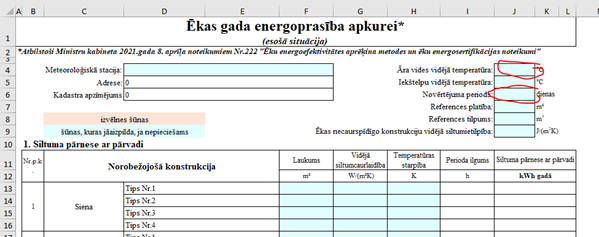 Ēkas energosertifikāts jāsagatavo atbilstoši MK noteikumiem Nr.222. Atbilstoši ar MK noteikumiem Nr.222 energoefektivitātes aprēķini tiek veikti saskaņā ar mēneša aprēķina metodi. Līdz ar ko apkures perioda un perioda vidējās temperatūras noteikšanai LBN 003-19 "Būvklimatoloģija" 7.tabula (kur norādīti dati konkrētiem reģioniem) nav izmantojama.Aizpildot atlases nolikuma 7.pielikumu, apkures periods un vidējā temperatūra norādāma kāda tā faktiski tiek izmantota, veicot aprēķinus pēc mēneša metodes, respektīvi apkures periods = konkrēto pilnu mēnešu dienas, savukārt apkures perioda vidējā temperatūra atbilstoši LBN 003-19 “Būvklimotoloģija” 1.tabulai.Papildināts saistībā ar papildu uzsaukumu (uz 06.09.2022.)Jautājumi no pieteikuma semināram:Vai atlases nolikuma 7.pielikums noteikti jāiesniedz excel formātā? Vai pieļaujams, ka šos datus energoauditors iekļauj sertifikātā pdf formātā (tātad nav vienkārši ar excel pārbaudāmi).Aizpildot atlases nolikuma 7.pielikumu “Primārās enerģijas un siltumnīcefekta gāzu emisiju novērtējums”, tas pie projekta iesnieguma jāiesniedz Excel formā, atbilstoši kāds tas ir pieejams CFLA tīmekļa vietnē. Tas ir nepieciešams, lai varētu pilnvērtīgi pārbaudīt ievadītos datus un cita starpā pārbaudītu vai aprēķinu formulas nav labotas/pārveidotas.(jautājums uzdots 06.09.2022. semināra laikā)Vai aprēķinos jāizmanto pēdējie divi gadi, kuru patēriņi ietekmēti ar C19 situāciju, vai drīkst izmantot datus pirms C19, kad ēkas ekspluatētas normālā noslodzē?Atbilstoši MK noteikumos Nr.152 un atlases nolikumā, t.sk., ēkai jāizstrādā ēkas energosertifikāts atbilstoši MK noteikumiem Nr.222, jāsasniedz minimālās energoefektivitātes prasības atbilstoši Latvijas būvnormatīvā LBN 002-19 “Ēku norobežojošo konstrukciju siltumtehnika” noteiktajam, kas nosaka, ka ēkai jāatbilst vienam no šādiem kritērijiem:ēkai jābūt apkurinātai vismaz 5 gadus pēdējo 7 gadu laikā, un ēkas enerģijas patēriņa aprēķinos jāizmanto tos 5 gadus, kuros nodrošināta ēkas apkure;ja ēka no 1.punktā minētā 5 gadu perioda noteiktu periodu (kas, kopā summējot, ir īsāks, nekā gads) nav bijusi apkurināta, tad, piemērojot ekstrapolācijas metodi, šo periodu salīdzina ar citiem gadiem, novērtē attiecīgo mēnesi bez apkures un tajā prognozējamo patēriņu;ja ēkas ekspluatācijas periods sācies pēdējo 7 gadu laikā, tad ēkai jābūt apkurinātai vismaz pēdējos 2 gadus, no kuriem aprēķina enerģijas patēriņu.Ņemot vērā augstā minēto, ir pieļaujams, ka aprēķinā tiek izmantoti dati par 5 gadiem pirms Covid-19 pandēmijas radīto situāciju projektos plānoto ēku ekspluatācijā, taču ir jāsniedz dati arī par enerģijas patēriņu ēkā Pandēmijas laikā, sniedzot skaidrojumu un pamatojumu, kāpēc tie netiek ņemti vērā veicot aprēķinus.(jautājums uzdots 06.09.2022. semināra laikā)06.09.2022 vebinārā tika minēts, ka par 12 energosertifikātu izstrādātājiem ir nosūtīta informācija par neatbilstību vai nekompetenci. Saskaņā ar noslēgtajiem līgumiem Izpildītājs (Energoauditors) uzņemas atbildību par pieļautajām kļūdām darbu dokumentācijā, attiecīgo Latvijas Republikā spēkā esošo normatīvajos aktos noteikto prasību pārkāpšanu, izstrādājot darbus, kā arī par zaudējumu nodarīšanu pasūtītājam sakarā ar līguma saistību neizpildi. Vairāki projektu pieteikumi ir noraidīti tieši tāpēc, ka energosertifikāti nav izstrādāti atbilstoši normatīvajiem aktiem. Vai un kādā veidā mēs varam uzzināt šo informāciju par energoauditoru nekompetenci, lai varētu noslēgto līgumu ietvaros vērsties pret šo energoauditoru labot/precizēt energosertifikātu vai arī vērst prasību par zaudējumu nodarīšanuNeatkarīgo ekspertu ēku energoefektivitātes jomā kompetenci vērtē “Latvijas Siltuma, gāzes un ūdens tehnoloģijas inženieru savienība” (LSGŪTIS), pie kā būtu jāvēršas pēc informācijas.